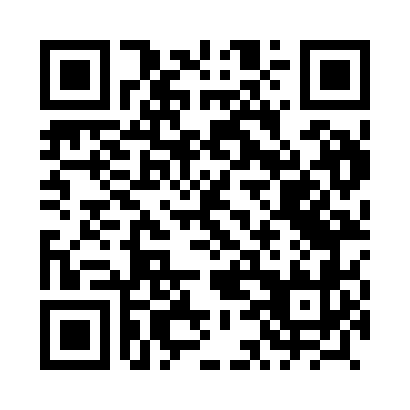 Prayer times for Popioly, PolandMon 1 Apr 2024 - Tue 30 Apr 2024High Latitude Method: Angle Based RulePrayer Calculation Method: Muslim World LeagueAsar Calculation Method: HanafiPrayer times provided by https://www.salahtimes.comDateDayFajrSunriseDhuhrAsrMaghribIsha1Mon4:156:1912:495:167:219:172Tue4:126:1612:495:177:239:193Wed4:096:1412:495:187:249:214Thu4:066:1212:485:207:269:245Fri4:036:0912:485:217:289:266Sat4:006:0712:485:227:309:297Sun3:576:0512:485:237:329:318Mon3:546:0212:475:257:339:349Tue3:506:0012:475:267:359:3610Wed3:475:5812:475:277:379:3911Thu3:445:5512:465:287:399:4212Fri3:415:5312:465:307:409:4413Sat3:375:5112:465:317:429:4714Sun3:345:4812:465:327:449:5015Mon3:315:4612:455:337:469:5216Tue3:275:4412:455:347:489:5517Wed3:245:4212:455:367:499:5818Thu3:205:4012:455:377:5110:0119Fri3:175:3712:455:387:5310:0420Sat3:135:3512:445:397:5510:0721Sun3:105:3312:445:407:5610:1022Mon3:065:3112:445:417:5810:1323Tue3:035:2912:445:438:0010:1624Wed2:595:2612:445:448:0210:1925Thu2:555:2412:435:458:0310:2226Fri2:515:2212:435:468:0510:2527Sat2:475:2012:435:478:0710:2928Sun2:435:1812:435:488:0910:3229Mon2:395:1612:435:498:1110:3530Tue2:355:1412:435:508:1210:39